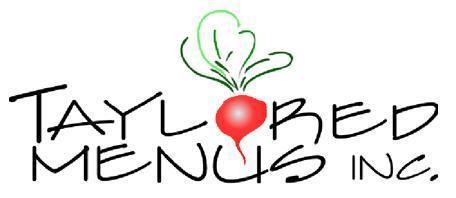 2023 Hanukkah Menu - Thursday 12/7 – Thursday 12/14Phone (914) 741-5410       Web order:  www.tayloredmenus.comPickups at our Café location — 101 Castleton Street building – off of Marble Ave. Pleasantville, NY.NO SPECIAL ORDERS PLEASEPLEASE READ BELOW FOR PICKUP SCHEDULE & ADDITIONAL INFORMATIONAPPETIZERS (each tray feeds 8-10 people) Potato latkes (24 minis to a tray)								$26 per trayMashed sweet potato latkes (24 minis to a tray)						$25 per trayZucchini potato latkes (24 minis to a tray)						$27 per trayGluten free potato latkes (24 minis to a tray)						$27 per tray8 oz - applesauce										$  4 each8 oz sour cream										$  5 eachMatzo ball soup – serves 2-3								$14/ quartHouse made hummus (16 oz) & pita chips (Serves 8 ish)				$27 Pigs ‘n blanket (12 per tray)								$13 per trayRound Challah & round challah w/ raisins (PLEASE SPECIFY)			$10 eachMAIN COURSE  Braised 1st cut Brisket -sliced w/ our caramelized onion gravy				$27 per lb.Extra brisket gravy										$10 pintWhole herb & lemon roasted chicken cut into 8’s 					$18 eachPotato crusted salmon (8 pieces) 								$51 per tray		½ tray 4 pieces									$33 per tray SIDE DISHES (each tray feeds 8-10 people)Roasted Yukon gold potatoes - Mediterranean herbs					$24Roasted Brussels sprouts									$27	Pearl couscous w/ roasted eggplant, feta & garbanzo beans				$24Mixed greens salad with chopped veggies & a maple balsamic vinaigrette		$22Please allow 48-hour notice on orders. Orders for the first night must be placed by Sun. Dec. 3rd at 4pm.DELIVERIES:  $15 Within a 5-mile radius, $25 outside the 5 mile radiusOur pickup schedule is as followed:Thursday 12/7  11 am-6:30 pm , Friday 12/8  11 am till 6 pm    Saturday 12/9   9 am till 1 pm.  Sunday 12/10, Monday 12/11 pick up NOT AVAILABLE   Tuesday 12-12 through Thursday 12/14  11 am till 6:30 pmPlease inquire on staffing & delivery available. Both will be allocated on a first-come-first-serve basis. We will be serving certain items on our Weekly Menu for smaller portions.FOOD ALLERGIES?  If you have a food allergy, please speak to the owner, manager, chef, or your server.